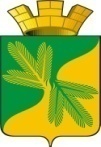 Ханты - Мансийский автономный округ – ЮграСоветский  районСОВЕТ   ДЕПУТАТОВГОРОДСКОГО ПОСЕЛЕНИЯ ТАЁЖНЫЙР Е Ш Е Н И Е 11 октября 2022 года							                             № 197О внесении изменений  в  местные нормативы градостроительного проектирования городского поселения ТаежныйВ соответствии с Федеральным законом от 14.07.2022 N 343-ФЗ «О внесении изменений в Закон Российской Федерации "О недрах" и отдельные законодательные акты Российской Федерации», Уставом городского поселения Таежный СОВЕТ ДЕПУТАТОВ ГОРОДСКОГО ПОСЕЛЕНИЯ ТАЁЖНЫЙ РЕШИЛ:1. Внести в Местные нормативы градостроительного проектирования городского поселения Таежный, утвержденные решением Совета депутатов городского поселения Таежный от 29.12.2015  № 117 (далее – Решение),   следующие изменения:1.1 абзац 37 пункта 1.2 раздела 1 Местных нормативов градостроительного проектирования городского поселения Таежный, утвержденных решением, изложить в следующей редакции:«объект размещения отходов - специально оборудованные сооружения, предназначенные для размещения отходов, в том числе отходов недропользования (за исключением объектов хранения вскрышных и вмещающих горных пород, которые подлежат использованию в соответствии с Законом Российской Федерации от 21 февраля 1992 года № 2395-I «О недрах»), и включающие в себя объекты хранения отходов и объекты захоронения отходов;».2. Опубликовать настоящее решение в порядке, установленном Уставом городского поселения Таежный.3. Настоящее решение вступает в силу с 1 сентября 2023 года.Председатель Совета депутатов городского поселения Таёжный 					                         И.Н.Вахмина                                                                      Глава городского поселения Таёжный	       		                                       А.Р.Аширов